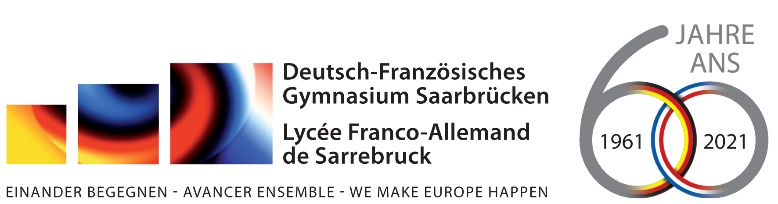 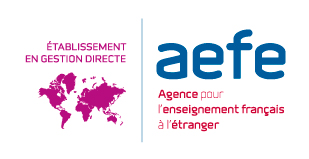 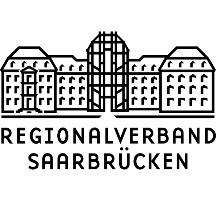 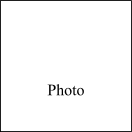 LYCEE FRANCO–ALLEMAND							Halbergstr. 112D-66121 SaarbrückenTéléphone : 	+ 49 (0) 681 99681-0Fax :		+ 49 (0) 681 99681-40		E-Mail : information@dfg-lfa.orgDEMANDE D’INSCRIPTION EN CLASSE DE SIXIEMEAnnée scolaire 2022/2023Classe biculturelle □		Classe francophone □Les demandes d’inscription seront acceptées du 4 janvier 2022 au 1 avril 2022.Seuls les dossiers complets seront étudiés.Pièces à joindre :photocopie de l’acte de naissance (livret de famille)photocopie du carnet de notes de CM1 et 1° trimestre/semestre CM2avis sous pli fermé du professeur des écoles de CM2une lettre de motivation des parents et de l’enfantune copie du carnet de vaccination qui atteste de la vaccination obligatoire contre la rougeole4 enveloppes avec l’adresse de la famille Quatre timbres allemands (1,10 € pour la France ; 0,85 € pour l’Allemagne) dans une des enveloppes. (Ne pas coller les timbres)1. L’élève :Nom et Prénom (majuscules) :…………………………………............................	Date de naissance :……………… Lieu de naissance :…………………………….....Nationalité (pour les élèves binationaux, prière d’indiquer les 2 nationalités) :…………………………………………………………………………………………………..Langue parlée à la maison : □ français   □ allemand 	□ les deux		      □ autre(s) …………………………………2. La famille de l’élèveAdresse :…………………………………………………………….......................................................................................................................................................................................(En cas d’adresses différentes, veuillez s.v.p. indiquer le lieu de résidence de l‘enfant.)□ J’autorise la communication de mes coordonnées à des fins scolaires internes.

Personne à contacter en cas d’urgence :Nom : …………………………………………….. N° de tél. ……………………………….
Frère ou sœur au Lycée Franco-Allemand :Nom : ……………………………………………….        Classe : ……………………….Nom : ……………………………………………………. Classe : …………………………3. ScolaritéRemarques importantes :1. Les élèves non scolarisés à l’Ecole française de Sarrebruck-Dillingen seront admis dans la limite des places disponibles et après étude du dossier de l’élève, passation de tests et entretien éventuel avec la famille et l’enfant.2. La décision d’admission sera communiquée à la famille par écrit.Pour le transport scolaire des élèves qui habitent en France, veuillez vous adresser à l’entreprise TRANSDEV GRAND EST, tél. 0033-387 292 640 ou 0033-387 292 654, ou vous reporter à notre site internet https://dfg-lfa.org/fr/, rubrique téléchargements\transports.

Demande faite à …………………………………………  le ………..…………………..
Signature des parents ou tuteurs : En signant ce document, j´affirme avoir pris connaissance de la politique de protection et de gestion des données personnelles du LFA 
(https://dfg-lfa.org/fr/kontakt/impressum-2/datenschutzerklaerung/)PERENom, prénom :…………………………………MERENom, prénom :……………………………………Nationalité :………………………………Nationalité :……………………………………Profession :……………………………………...N° tél privé : ………………………………………N° tél prof. : ……………………………………N° tél port. : …………………………………………E-Mail : …………………………………………Profession :……………………………………...N° tél privé : ……………………………………
N° tél prof. : ……………………………………
N° tél port. : …………………………………………E-Mail : …………………………………………..Année scolaireEcole fréquentéeEnseignement de l’allemandnombre d’heures par semaine2017/20182018/20192019/20202020/20212021/2022